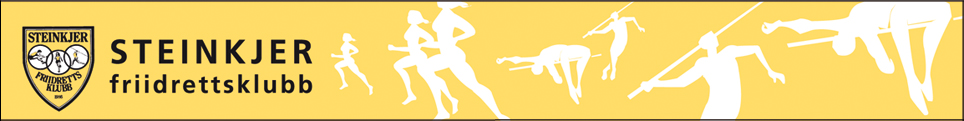 Årsmøte Steinkjer FriidrettsklubbTid: onsdag 30.03.2022 kl. 18.30Sted: personalrommet på Steinkjer videregående skoleSaksliste:ÅpningGodkjenning av stemmeberettigedeGodkjenning av innkalling og sakliste Valg av dirigentreferent to medlemmer til å underskrive protokollÅrsmelding Steinkjer Friidrettsklubb 2021Regnskap 2021 til godkjenning, inkludert styrets økonomiske beretning og kontrollkomiteens beretningBudsjett 2022Medlemskontingent for 2022 og treningsavgift fra og med 2022Styrets forslag: Medlemskontingent videreføres med samme beløp som for 2021.Gjeldende retningslinjer for treningsavgift videreføres, 2021 | Steinkjer (steinkjerfik.no)Innkomne sakerValg Årsmøtepapirer blir lagt ut på www.steinkjerfik.no cirka en uke i forkant. Hilsen styret